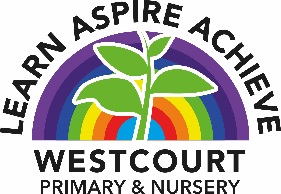 WESTCOURT PRIMARY & NURSERY SCHOOLJob DescriptionThis job description will be reviewed annually and may be subject to amendment or modification at any time after consultation with the post holder.  It is not a comprehensive statement of procedures and tasks, but sets out the main expectations of the School in relation to the post holder’s professional responsibilities and duties, including the provision of high quality teaching and learning and the pastoral care of the children in their charge.  Elements of this job description and changes to it may be negotiated at the request of either the Headteacher or the incumbent of the post.Westcourt Primary & Nursery SchoolTeaching AssistantPERSON SPECIFICATION (E- Essential D- Desirable)Post HeldTeaching Assistant – Level 2/3Salary ScalePFT A1 – Pro rata £12,097 Hours/Week30 hours per week / 39 weeks per yearMain Purpose of JobTo work under the guidance of the class teacher to support teaching and learning in the classroomTo provide general support to the class teacher in the management and organisation of the pupils and the classroomTo assist the teacher in creating and maintaining a purposeful, orderly and supportive learning environmentTo promote the inclusion of all pupils ensuring they have equal access to opportunities to learn and developTo be responsible for promoting and safeguarding the welfare of children and young people within the schoolSupport for the Pupils/FamiliesTo deliver pastoral and learning support (STL2, STL11, STL18, STL23, STL8)To provide feedback to pupils in relation to progress and achievement (STL24, STL29 STL30)To establish and develop productive working relationships with pupils acting as a role model and developing 1:1 mentoring arrangements and providing support for distressed pupils STL4,STL20, STL41)To work with pupils, understanding how to motivate and encourage them to develop and achieve STL2)To provide support for pupils to broaden and enrich their learning (STL1,STL2,STL11, STL18, STL41)To work with the SENCO and other teachers to develop and implement IEPs and behavior mentoring plans 9STL5, STL19, STL24, STL30, STL25)To promote the inclusion and acceptance of all pupils within the classroom.  Encourage pupils to interact and work cooperatively with others and engage in all activities (STL20)To work with small groups of children and to take responsibility for their learning (STL2, STL18, STL19, STL23, STL25, STL26, STL30)To support children in mixed ability groupings ensuring that they understand tasks and learning objectives (STL1, STL18) Support for the TeachersTo assess, feedback and record the achievements and progress of pupils through agreed monitoring systems STL9, STL17, STL23, STL24, STL29, STL30)To develop behavior management strategies.  To be proactive in managing behavior and promote self-control, independence and integration (STL19)To accompany teachers and classes on educational visits (STL59)To work with the class teacher to complete administration tasks and prepare displays (STL16, STL31)Support for the SchoolTo be aware of and comply with policies and procedures relating to child protection, health and safety, security and confidentiality, reporting all concerns to an appropriate person (STL3, STL20)To contribute to overall ethos/work/aims of the school (STL20, STL21, STL22)To contribute to the identification and execution of appropriate out of school learning activities which consolidate and extend work carried out in class (STL23,STL24)To attend and participate in regular meetings, and in training and other activities as required (STL21)To assist in the general care of the school environment STL31, STL57)To assist with children at the beginning and end of the day and in the playground as required STL3,STL41,STL19)To support the appraisal system for support staff (STL21)Within an agreed system of supervision, to facilitate learning during short periods of teacher absence for planned meetings (STL1,STL5,STL21,STL23) (short being no more than 45 minutes)Support for the CurriculumWithin an agreed system of supervision, to deliver learning and teaching activities and adjust these when necessary (STL2, STL8, STL11, STL18, STL23,STL25, STL26)To be responsible for management of stock levels and for maintenance/quality/safety of specialist equipment (STL31)To use and prepare specialist equipment, plans and resources necessary to support learning activities, taking into account pupil’s interests, language and cultural backgrounds (STL7, STL8, STL11, STL18, STL31)To assist with the development of Literacy, Numeracy and ICT skills and to support their use in learning activities (STL6, STL11,STL18, STL23, STL25, STL26, STL27)To undertake broadly similar duties commensurate with the level of the post as required by the HeadteacherTo whom responsibleHeadteacher, Class TeacherTo work closely withClass Teacher, Inclusion ManagerName of teacher:Dated:Signed:Revision date:General HeadingDetailExamplesQualifications & ExperienceSpecific qualifications & experienceKnowledge of relevant policies and proceduresLiteracyNumeracyTechnologyEDEEDSuccessful experience working with children in a school/early years environment Educated to NVQ Level 2 in learning support/early years, NNEB or equivalent qualification/experienceBasic knowledge of First Aid and understanding of the School policies & procedures/Paediatric Frist Aid qualifiedGood reading and writing skills (National qualification Grade C or equivalent )CommunicationWrittenVerbalLanguagesEEEAbility to read, write & understand basic reportsAbility to read, write & understand basic reportsOvercome communication barriers with children and adultsWorking with ChildrenBehaviour ManagementSENDCurriculumChild DevelopmentEEDEUnderstand and implement the school’s behaviour management & anti-bullying policyAbility to understand and support children with developmental difficulty or disabilityGood understanding of the school/national curriculum including expectations of English & MathsGood understanding of the general aspect of child development & Early Years Ability to assess progress and performanceHealth & WellbeingDUnderstand and support the importance of physical and emotional wellbeingWorking with OthersWorking with PartnersRelationshipsTeam WorkInformation SharingEEEEUnderstand the role of others working in and with the school Ability to establish rapport and respectful and trusting relationships with children, their families and carers and other adultsAbility to work effectively and positively with a range of adultsRespect confidentiality.  Know when, how and with whom to share information. Ability to follow instructions accuratelyResponsibilitiesOrganisational SkillsLine ManagementTime ManagementProblem SolvingEDEEGood organisational skills Ability to remain calm under pressureAbility to support the work of volunteers and other assistants in the classroomAbility to manage own time effectivelyDemonstrate a positive, solution focused approach to resolve routine problems independentlyGeneralEqualitiesHealth & SafetyChild ProtectionConfidentiality/ Data ProtectionCPDPerformance ManagementEEEEEEAwareness of and commitment to equalityBasic understanding of Health & SafetyUnderstand and implement child protection proceduresUnderstand procedures and legislation relating to confidentiality and implement themBe prepared to develop and learn in the roleParticipate in annual performance appraisal constructively and positively